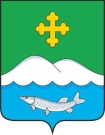 Администрация Белозерского муниципального округаКурганской области ПОСТАНОВЛЕНИЕ от  «1» ноября 2023 года №842                 с. Белозерское Об определении форм участия граждан в обеспечениипервичных мер пожарной безопасности, в том числе в деятельностидобровольной пожарной охраны, на территории Белозерского муниципального округа Курганской областиВ соответствии с федеральными законами от 21 декабря 1994 года № 69-ФЗ «О пожарной безопасности», от 6 октября 2003 года № 131-ФЗ «Об общих принципах организации местного самоуправления в Российской Федерации», Федеральным законом от 6 мая 2011года № 100-ФЗ «О добровольной пожарной охране», Уставом Белозерского муниципального округа, в целях обеспечения пожарной безопасности на территории Белозерского муниципального округа, Администрация Белозерского муниципального округа ПОСТАНОВЛЯЕТ:1. Утвердить Перечень форм участия граждан в обеспечении первичных мер пожарной безопасности, в том числе в деятельности добровольной пожарной охраны, на территории Белозерского муниципального округа согласно приложению 1 к настоящему постановлению.2. Утвердить рекомендуемые нормы оснащения первичными средствами пожаротушения индивидуальных жилых домов, квартир и других объектов недвижимости, принадлежащих гражданам, согласно приложению 2 к настоящему постановлению. 3. По решению Администрации Белозерского муниципального округа, принятому в порядке, предусмотренном Уставом Белозерского муниципального округа, граждане могут привлекаться к выполнению на добровольной основе социально значимых для муниципального образования работ в целях обеспечения первичных мер пожарной безопасности.4. К социально значимым работам могут быть отнесены только работы, не требующие специальной профессиональной подготовки.5. Для выполнения социально значимых работ могут привлекаться совершеннолетние трудоспособные жители Белозерского муниципального округа в свободное от основной работы или учебы время на безвозмездной основе не более чем один раз в три месяца. При этом продолжительность социально значимых работ не может составлять более четырех часов подряд.6. Утвердить перечень социально значимых работ по обеспечению первичных мер пожарной безопасности на территории Белозерского муниципального округа согласно приложению 3 к настоящему постановлению.  7. Финансирование мероприятий по привлечению граждан в обеспечении первичных мер пожарной безопасности, в том числе в деятельности добровольной пожарной охраны осуществлять в пределах средств, предусмотренных в бюджете Белозерского муниципального округа.8. Разместить настоящее постановление на официальном сайте Администрации Белозерского муниципального округа в информационно- телекоммуникационной сети «Интернет».9. Контроль за выполнением настоящего постановления оставляю за собой.Глава Белозерского муниципального округа                               Н.А. БогдановаПриложение 1к постановлению АдминистрацииБелозерского муниципального округаот «1» ноября 2023 года № 842«Об определении форм участия граждан в обеспечении первичных мер пожарной безопасности, в том числе в деятельности добровольной пожарной охраны, на территории Белозерского муниципального округа»ФОРМЫучастия граждан в обеспечении первичных мер пожарной безопасности, в том числе в деятельности добровольной пожарной охраны, на территории Белозерского муниципального округа1. Формами участия граждан в обеспечении первичных мер пожарной безопасности и в деятельности добровольной пожарной охраны на территории Белозерского муниципального округа являются:2.   Формы участия граждан в обеспечении первичных мер пожарной безопасности на работе и в быту:- обсуждение проектов нормативных правовых актов в области пожарной безопасности, разрабатываемых органами местного самоуправления;- получение информации по вопросам обеспечения первичных мер пожарной безопасности;- соблюдение правил пожарной безопасности на работе и в быту;иметь в помещениях и строениях, находящихся в их собственности (пользовании), первичные средства тушения пожаров и противопожарный инвентарь в соответствии с правилами пожарной безопасности и перечнем, утвержденным согласно приложению  2. «Об определении форм участия граждан в обеспечении первичных мер пожарной безопасности, в том числе в деятельности добровольной пожарной охраны, на территории Белозерского муниципального округа»:- осуществление общественного контроля за обеспечением пожарной безопасности;- при обнаружении пожаров немедленно уведомлять о них пожарную охрану;- до прибытия пожарной охраны принимать посильные меры по спасению людей, имущества и тушению пожаров;- оказывать содействие пожарной охране при тушении пожаров;- выполнять предписания, предостережения и иные законные требования должностных лиц органов государственного пожарного надзора;- предоставление в порядке, установленном законодательством Российской Федерации, возможность должностным лицам государственного пожарного надзора проводить обследования и проверки принадлежащих им производственных, хозяйственных, жилых и иных помещений и строений в целях контроля за соблюдением требований пожарной безопасности и пресечения их нарушений;- оказание помощи органам местного самоуправления в проведении противопожарной пропаганды с целью внедрения в сознание людей существования проблемы пожаров, формирования общественного мнения и психологических установок на личную и коллективную ответственность за пожарную безопасность, в изготовлении и распространении среди населения противопожарных памяток, листовок.3.   Формы участия граждан в добровольной пожарной охране:- вступление граждан на добровольной основе в индивидуальном порядке в добровольные пожарные, способные по своим деловым и моральным качествам, а также по состоянию здоровья исполнять обязанности, связанные с предупреждением и (или) тушением пожаров; - участие в деятельности по обеспечению пожарной безопасности на соответствующей территории муниципального образования (организации);- участие в обучении детей дошкольного и школьного возраста, учащихся образовательных учреждений, работоспособного населения и пенсионеров мерам пожарной безопасности, а также в осуществлении их подготовки к действиям при возникновении пожара;-  участие в проведении противопожарной пропаганды;-  участие в несении службы (дежурства) в подразделениях пожарной добровольной охраны;-  участие в предупреждении пожаров;-  участие в тушении пожаров;-  проверка противопожарного состояния объектов или их отдельных участков на соответствующей территории муниципального образования (организации).Управляющий делами,начальник управления делами                                           Н.П. Лифинцев  Приложение 2к постановлению АдминистрацииБелозерского муниципального округаот «1» ноября 2023 года № 842«Об определении форм участия граждан в обеспечении первичных мер пожарной безопасности, в том числе в деятельности добровольной пожарной охраны, на территории Белозерского муниципального округа»ПЕРЕЧЕНЬпервичных средств тушения пожаров и противопожарного инвентаря, рекомендуемого для помещений и строений, находящихся в собственности (пользовании) граждан на территории Белозерского муниципального округа Курганской областиПримечание:1. (*) - устанавливается в период проживания (летнее время).2. В жилых домах коридорного типа устанавливается не менее двух огнетушителей на этаж.3. Размещение огнетушителей в коридорах, проходах не должно препятствовать безопасной эвакуации людей. Их следует располагать на видных местах вблизи от выходов помещений на высоте не более 1,5 м.4. Огнетушители должны всегда содержаться в исправном состоянии, периодически осматриваться и своевременно перезаряжаться.Управляющий делами,начальник управления делами                                           Н.П. Лифинцев  Приложение 3к распоряжению АдминистрацииБелозерского муниципального округаот «1» ноября 2023 года №842«Об определении форм участия граждан в обеспечении первичных мер пожарной безопасности, в том числе в деятельности добровольной пожарной охраны, на территории Белозерского муниципального округа»ПЕРЕЧЕНЬсоциально значимых работ по обеспечению первичных мерпожарной безопасности на территории Белозерского муниципального округа Курганской области1. Осуществление патрулирования в границах Белозерского муниципального округа в целях соблюдения особого противопожарного режима, принятия мер по ликвидации возгораний.2. Выполнение мероприятий, исключающих возможность переброса огня при лесных пожарах на здания и сооружения Белозерского муниципального округа (устройство защитных противопожарных полос, посадка лиственных насаждений, уборка сухой растительности и другие).3. Тушение загорания сухой травы, кустарников подручными средствами, первичными средствами пожаротушения.4. Обеспечение своевременной очистки территорий Белозерского муниципального округа в пределах противопожарных расстояний между зданиями, сооружениями и открытыми складами, а также участков, прилегающих к жилым домам, дачным и иным постройкам, от горючих отходов, мусора, опавших листьев, сухой травы и т.п.5. Очистка зимой от снега и льда дорог, проездов и подъездов к зданиям, сооружениям и водоисточникам, используемым в целях пожаротушения.6. Очистка зимой от снега и льда источников наружного противопожарного водоснабжения.7. Распространение среди населения Белозерского муниципального округа агитационных, обучающих и предупреждающих материалов по вопросам пожарной безопасности.Управляющий делами,начальник управления делами                                           Н.П. Лифинцев  N п/пНаименование зданий и помещенийЗащища-
емая площадьСредства пожаротушения и противопожарного инвентаря (штук)Средства пожаротушения и противопожарного инвентаря (штук)Средства пожаротушения и противопожарного инвентаря (штук)Средства пожаротушения и противопожарного инвентаря (штук)Средства пожаротушения и противопожарного инвентаря (штук)порошковый огнетушитель ОП-5 (4)ящик
с песком емкостью 0,5 куб.мбочка
с водой
и ведробагор, топор, лопатабагор, топор, лопата1Жилые дома коттеджного типа для постоянного проживанияЗдание1-1 (*)--2Дачи и иные жилые здания для сезонного проживанияЗдание1(*)-1 (*)1, 1, (*)1, 1, (*)3Частные жилые дома для постоянного проживанияЗдание1-1 (*)1, 11, 14Индивидуальные гаражиГараж1----5Хозяйственные постройки, гаражные кооперативыГруппа построек-11 (*)0, 10, 16Многоквартирные жилые домаКвартира1----